К программе «Мы живем на Урале»Урало-сибирская роспись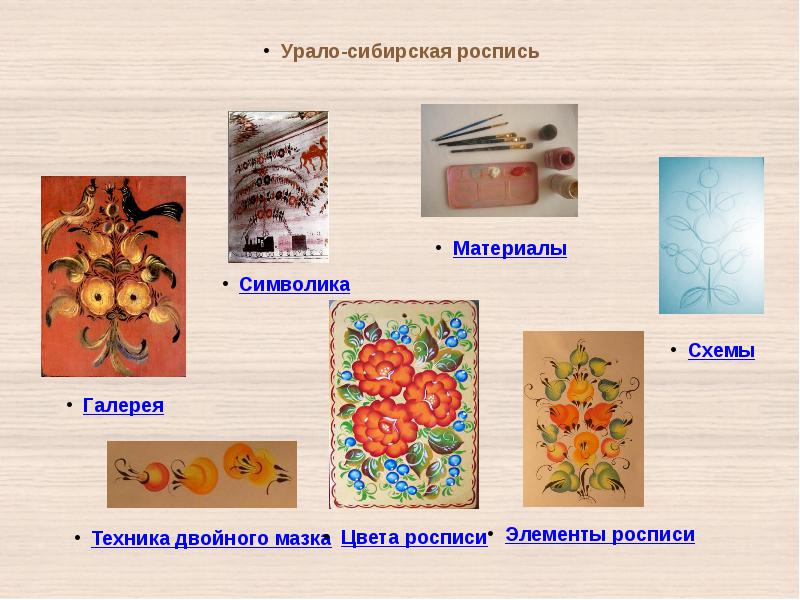 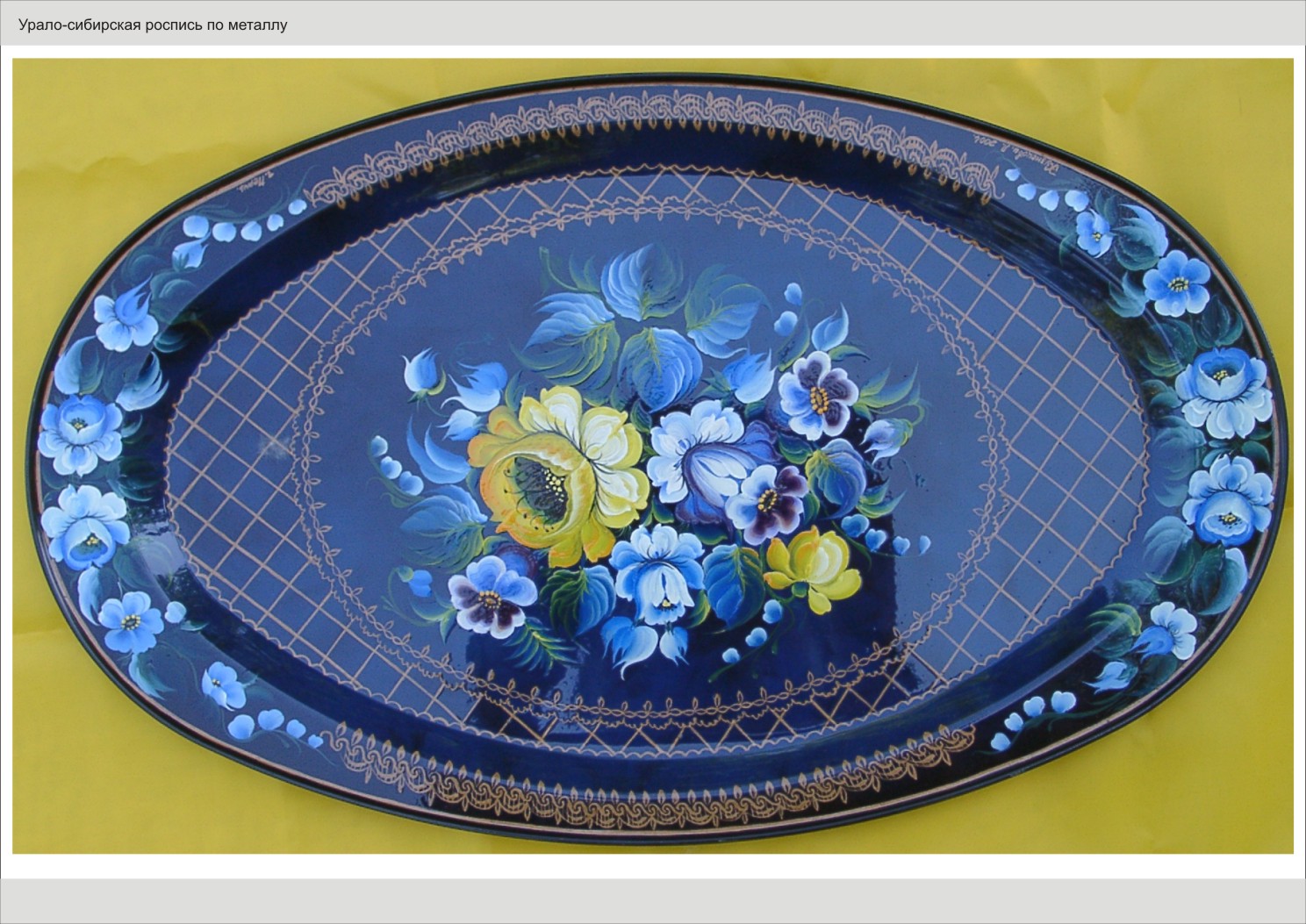 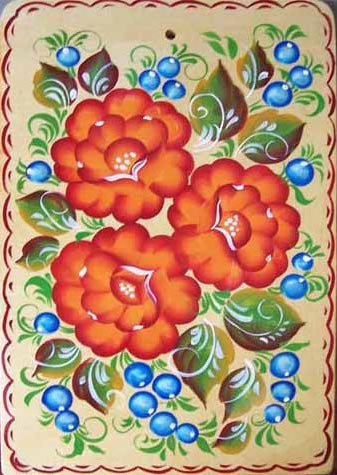 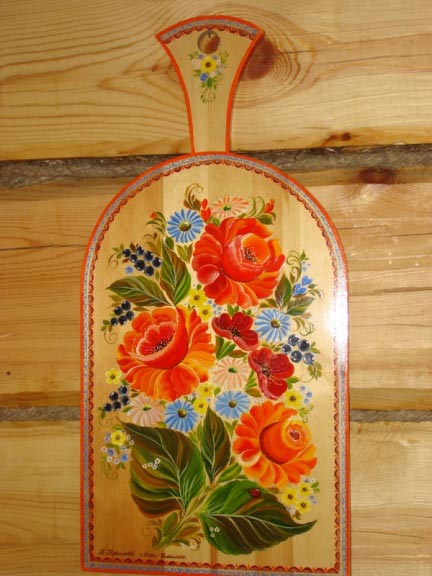 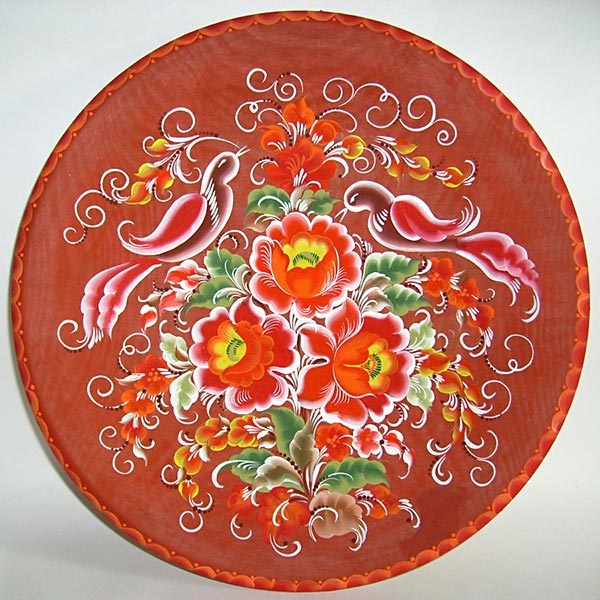 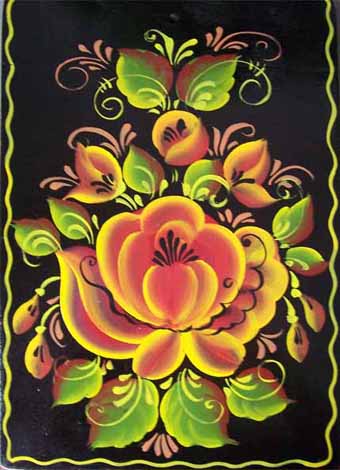 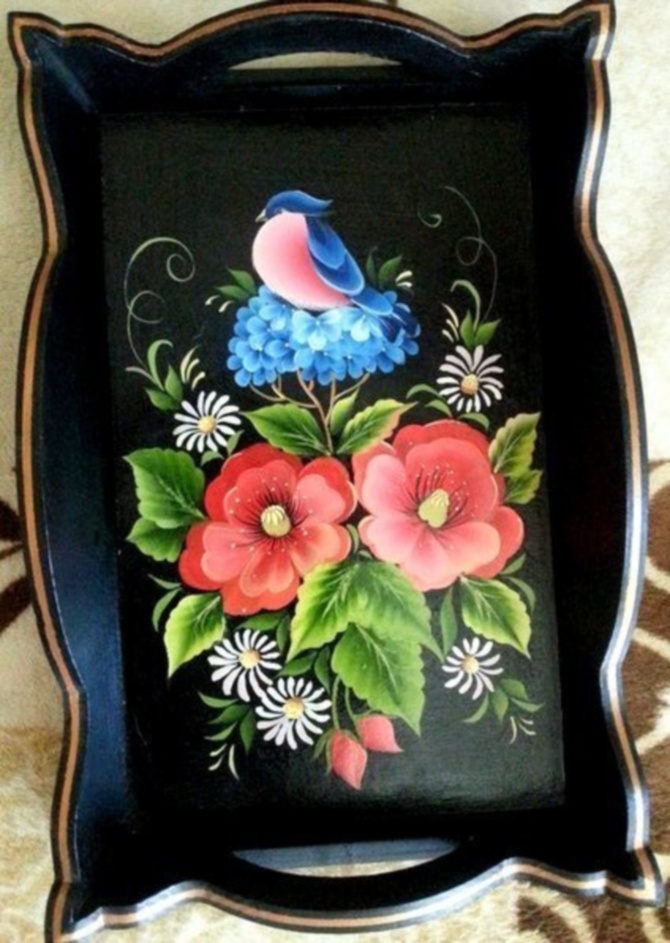 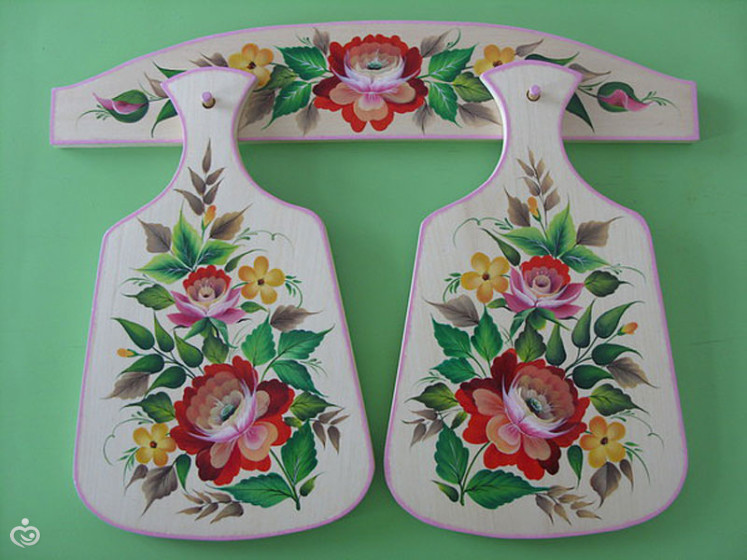 